Brain and Behavior Module 3 QuizAxons are specialized  _____, while dendrites are specialized  _____.to communicate :  for cell reproductionfor internal communication : for external communicationto receive neural signals : to send neural signalsto send neural signals : to receive neural signals______ make the cell more positive ______ the likelihood it will fire.EPSPs : increasingEPSP : decreasingIPSPs : increasingIPSPs : decreasingWhen a neuron fires ________.the cell diesa new cell is bornan action potential is generatedneurotransmitters in the synaptic space are reabsorbed into the cellAgonists are substances which ________ neurotransmission, whereas antagonists _________  neurotransmission.
 Facilitate : inhibitInhibit : facilitateFacilitate : have no effect onInhibit : have no effect onWhich of the following statements about interneurons is FALSE?Their axons are typically myelinatedThey transmit information over very short distancesThey are the most common type of neuron in the nervous systemThey are used for localized communicationWhat happens when the action potential reaches the terminal button of the axon?The pre-synaptic neuron dies (its job is done) The action potential reverses direction and travels back up the axonThe neurotransmitters in the synapse are “called back” into the terminal buttonNeurotransmitters are releasedWhat important function do enzyme degradation and reuptake have?They remove neurotransmitters from the synaptic cleftThey feed and nourish the cellThey make neurotransmittersThey protect and serve neurotransmitters, keeping them safe and warmIf you give an antagonist that affects an inhibitory neurotransmitter, the effect it will ultimately have on the post-synaptic neuron is:To further inhibit the post-synaptic neuronTo disinhibit the post-synaptic neuronIt depends on which neurotransmitter you are talking about“I knew I shouldn’t have dozed off in class for this!”There is a limit to how rapidly a neuron can produce action potentials. This is due to __________inhibitionfacilitationthe absolute refractory periodthe relative refractory periodWhen the action potential arrives at the terminal button, the entry of ____ ions stimulates the release of neurotransmitters.potassiumcalciumsodiumchlorideLook at the diagram below and choose the option (a, b, c, or d) that correctly labels the letters on the diagram.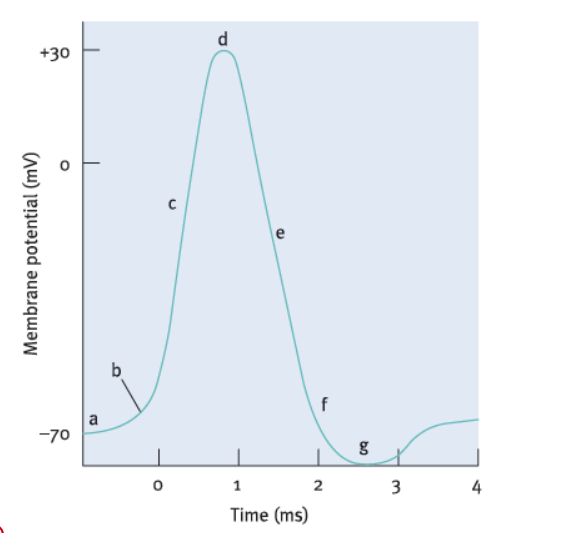 a depolarization                   c. sodium enters                e. potassium enters              g.  resting potentiala. resting potential              c. sodium enters                e. refractory period              g.  depolarizationa. resting potential              c. sodium enters                e. potassium exits                 g. refractory perioda.  chilling                              c. excitation                        e. coming down from a high          g.  in a slump
An inhibitory neurotransmitter causes the inside of the postsynaptic neuron to become ___more positivemore depolarizedmore negative
neutral in chargeWhat does the axon hillock do?Adds up all the positive and negative charges to determine whether the cell will fireReleases neurotransmittersGlues the axon to the cell bodyWhatever it pleasesWhen a myelinated cell fires, what happens under the myelinated sheath?Hey – what goes on under the sheath is none of our business! Business as usual – all the action is at the Nodes of RanvierSodium diffuses down the inside of the axon, bringing the membrane to threshold at the adjacent Node of RanvierIons continue to move in and out of their channels, we just can’t see themWhich of the following statements is FALSE? You will need to use your noggin for this one :)Rarely will a single message from one neuron be sufficient to fire a cellTemporal summation can increase or decrease the probability that the cell will fireSpatial summation can increase or decrease the probability that the cell will fireNone of the above statements are falseThe first three statements are all falseWhy is it important for psychologists to understand how cells behave?I dunnocells behave much like people do, so understanding cells ultimately leads to a better understanding of peoplecellular activity is the basis of some behaviorscellular activity is the basis of all behaviorIf an autoreceptor turns on, what effect will this have on neurotransmission?NothingIt will facilitate neurotransmissionIt will inhibit neurotransmissionIt will have an unpredictable effect on neurotransmissionWhich of the following best describes salutatory conduction?The action potential jumps from one node to the nextA series of action potentials sweeps down the axon, one at each nodeOne action potential saluts the other, stimulating it into actionIt’s all a game of DominosWhat is a neurotransmitter "precursor"?a substance that "gobbles up" neurotransmitters in the synapsea substance produced by glial cells and that interacts with neuronsa substance used to make the neurotransmittermy answer is censored for foul languageWhich of the following best describes what is going on in people with multiple sclerosis?glial cells in their nervous systems multiply out of control - this interferes with neural transmissionneurons spontaneously die in their nervous system which then can affect behavior at multiple levelsmyelin is damaged and this slows down neurotransmissionneurotransmitters start to diminish in amount and typeHow are chemical synapses different from electrical synapses?chemical synapses are found in the CNS while electrical synapses are found in the peripheral nervous systemchemical synapses slow and specific; electrical synapses are fast and nonspecificchemical synapses use metabotropic receptors; electrical synapses use ionotropic receptorschemical synapses are like text messages; electrical synapses are like emailsGlial cell activity appears to be especially important for guiding and facilitating neural development ____in response to damage in the CNSin elderly peoplein teenagersduring fetal developmentWhat is responsible for building up the electrical potential in a neuron?anionssodium and potassiumthe cell membrane and the ions "dying" to move through itDuracellsBased on what was I talked about "in class", why is using psychotropic medications to treat people with a mental illness so challenging? Select all that apply.most are patented and therefore very expensivemost doctors are inadequately trained on their useeach person has their own unique levels of neurotransmittersyou cannot affect one neurotransmitter without affecting othersmany behaviors are independent of neurotransmitter function